Name:			Bell Ringer			Date:Label the diagram. 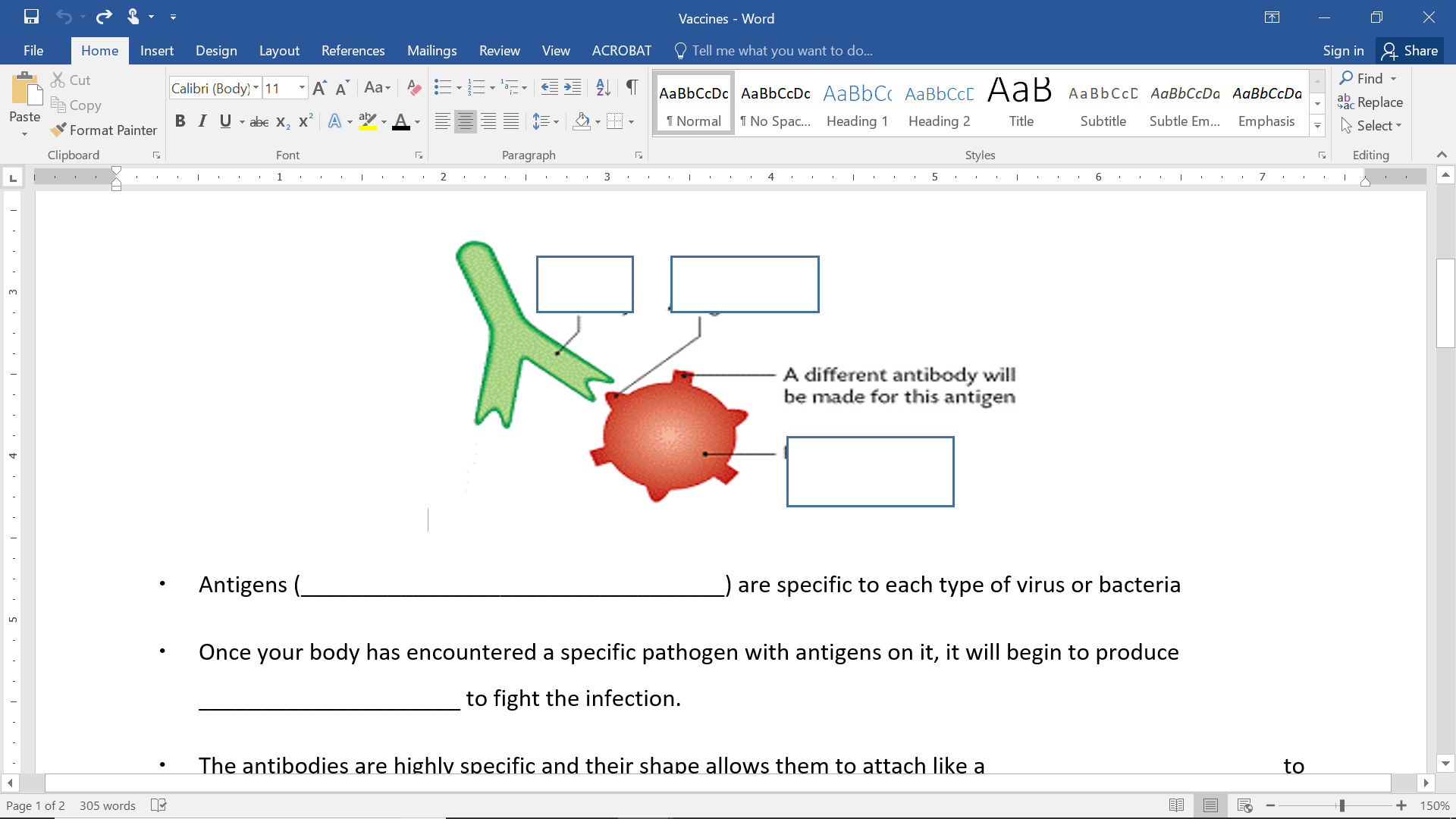 Explain how a blood test would tell you if are immune to a particular pathogen.Is diagram A or B showing herd immunity? What is herd immunity? 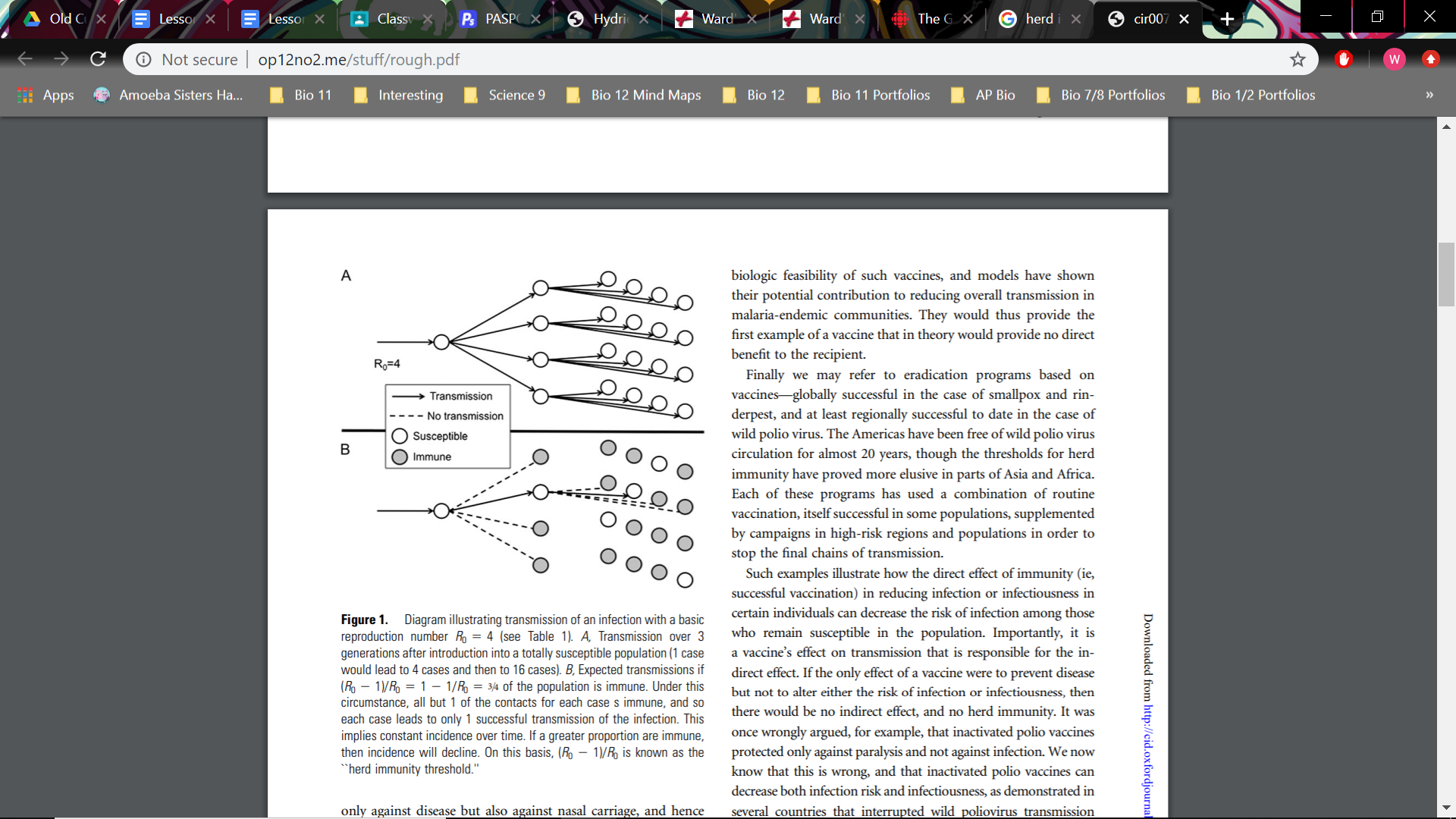 Name:			Bell Ringer			Date:Label the diagram. Explain how a blood test would tell you if are immune to a particular pathogen.Is diagram A or B showing herd immunity? What is herd immunity? 